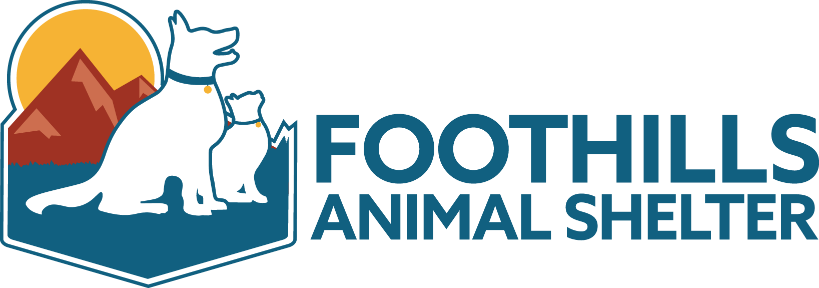 BOARD OF DIRECTORS BOARD MEETING for THURSDAY, September 22 ,2022     10 AM – 12 PM FOOTHILLS ANIMAL SHELTER, 580 MCINTYRE STREET, GOLDEN AGENDATOPIC/DISCUSSION ITEMSPRESENTER/FACILITATORCall to Order and Roll CallChris Lindsey, PresidentPublic Comment
Chris Lindsey, PresidentApproval of MinutesAugust 2022Chris Lindsey, PresidentAugust FinancialsLea Araki, Director Finance and AdministrationAugust Licensing ReportLea Araki, Director Finance and AdministrationExecutive Director ReportConnie Howard, Executive Director1st Round Draft of BudgetLea Araki, Jennifer Schwartz, Connie HowardAdjournChris Lindsey, President